Math Summer ProgramWhat to Expect:We will be starting with easier topics and the material will be getting more difficult as you go.You will be attempting a lot of problems on your own.  You are encouraged to try on your own and then feel free to ask questions.You will keep your materials in a binder as you go through the program.  You will be using iPads and become very familiar with them.  You will also be using Khan Academy, an online resource.  Khan Academy:The website is www.khanacademy.orgGo to websiteClick ‘Log In’ at the top right corner.Put in your username and password:Username: _______________________Password: ________________________Checkmark ‘I agree to the Terms of Service…’ and Click ‘Start Learning’When you log in the first time  When prompted at the top of your page to ‘Unlock Your Learning Dashboard’, click on that and attempt the 8 problems.  Give your best effort, but if you do not know how to do one of the problems, click ‘I haven’t learned this yet.’To find a new exercise, simply go to the top and put the exercise in the search engine (seen below).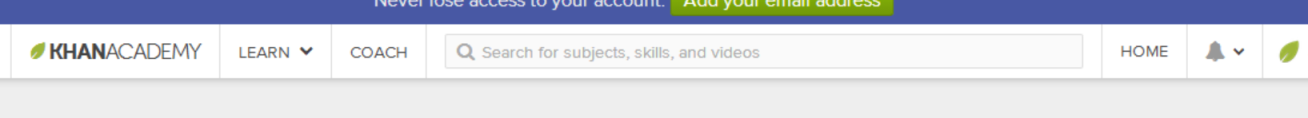 You will choose from the list below with the star (see below).  Below is a search for place value.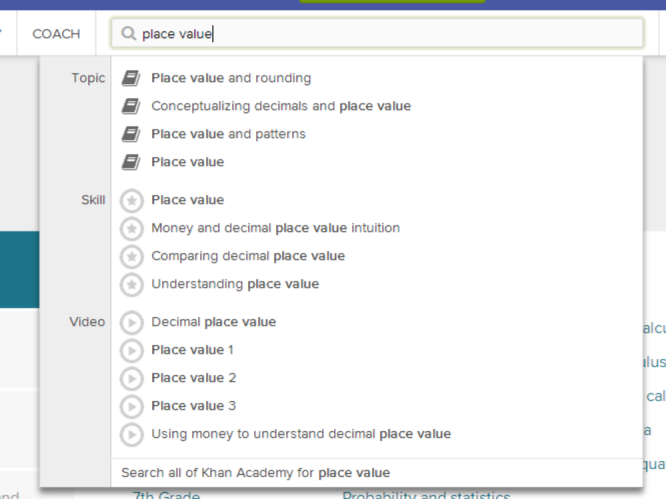 The exercises will generate questions and you will have to answer them.If you are stuck, you can take a hint.  If you take hint, the problems will not count as a correct problem though.You are expected to answer 5 in a row correct before being considered ‘Complete’ with the exercise. 